Автобиография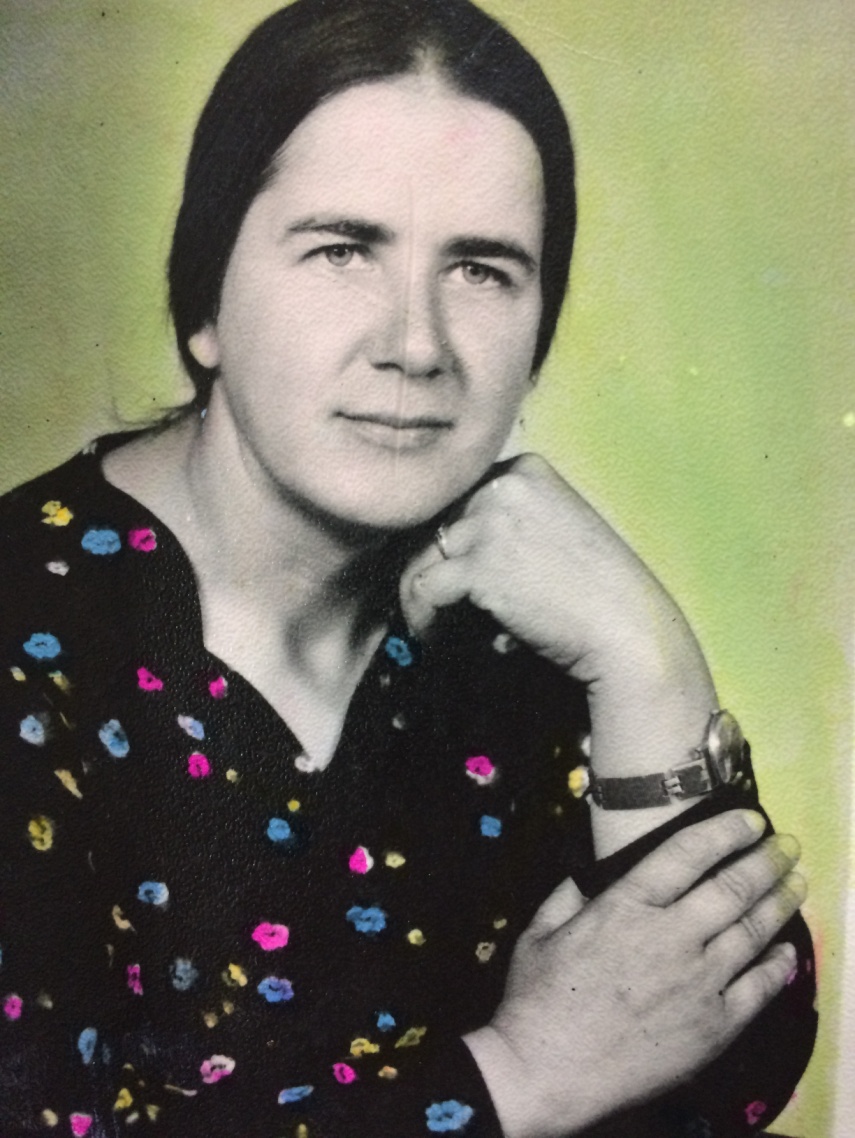 Джамалудинова Зухра Нуриевна - родилась в 1940г. - аварка, уроженка с. Бежта Цунтинского района Дагестанского АССР соц. происхождение из крестьян - колхозников, соц. положение служащая.Джамалудинова Зухра является честным, энергичным, дисциплинированным работником районного дома культуры. Всегда выполняет любые поручения вышестоящих организаций, активно участвует в общественных мероприятиях, является активной участницей художественной самодеятельности.Часто выступает перед населением со своими докладами и концертами.За активное участие художественной самодеятельности Джамалудинова Зухра награждена:1. За доблестный труд. В ознаменовании 100-летия со дня рождения Владимира Ильича Ленина.2. Победитель социалистического соревнования 1975г.         3. «За отличную работу Министерства культуры СССР 1978г.»         4. Почетная грамота Президиума Верховного Совета ДАССР 1937г.         5. Пять дипломов 1 степени.         6. Четыре дипломов 2 степени.         7. Лауреат Международного фестиваля фольклора в Париже в 1972 году.         8. Пять дипломов 3 степени.         9. Лауреат комсомольских песен в городе Махачкале.         10. Лауреат заключительного концерта 50-летия СССР в Москве в 1973г.         11. Имеются ценные подарки, грамоты от всех республиканских смотр и конкурсов.          12. Имеются благодарности и Почетные грамоты со стороны РК КПСС райисполкома, РК ВЛКСМ.Зухра Джамалудинова является хорошим организатором художественной самодеятельности, постоянно оказывает методическую помощь сельским домам культуры и клубам.Участвовала «День литературы и искусства Дагестана» - в Кара - Кальпакии. Дружеским визитом группой «Эдельвейс» выступит в Грузии и Азербайджане, получили от Министерства культуры благодарственные грамоты.Фольклорный Бежтинский танец в Москве стала лауреатом Всесоюзного фестиваля.В 1985 году получила «Заслуженный работник культуры РД».